Publicado en Madrid el 22/02/2024 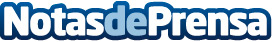 Allianz amplía su oferta de ahorro e inversión con el fondo Target Maturity Euro Bond III El fondo tipo objetivo ofrece una rentabilidad estimada TAE desde el 2,20% y hasta el 2,70% durante cuatro años. El 20% de la cartera se invierte en empresas que promueven la reducción de las emisiones de gases de efecto invernadero. Con este nuevo lanzamiento, la compañía continúa adaptándose al nuevo contexto de mercado Datos de contacto:soniaAllianz638930008Nota de prensa publicada en: https://www.notasdeprensa.es/allianz-amplia-su-oferta-de-ahorro-e-inversion Categorias: Nacional Finanzas Madrid Seguros Bolsa http://www.notasdeprensa.es